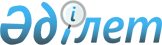 О внесении изменений в распоряжение Премьер-Министра Республики Казахстан от 13 апреля 2007 года N 90-рРаспоряжение Премьер-Министра Республики Казахстан от 23 июля 2007 года N 197-р



      Внести в 
 распоряжение 
 Премьер-Министра Республики Казахстан от 13 апреля 2007 года N 90-р "О мерах по реализации законов Республики Казахстан от 11 января 2007 года "Об информатизации" и "О внесении дополнений в некоторые законодательные акты Республики Казахстан по вопросам информатизации" следующие изменения:



      в 
 перечне 
 нормативных правовых актов, принятие которых необходимо в целях реализации законов Республики Казахстан от 11 января 2007 года "Об информатизации" и "О внесении дополнений в некоторые законодательные акты Республики Казахстан по вопросам информатизации", утвержденном указанным распоряжением, строки 8, 9, 10 изложить в новой редакции:



"

                                                            ".

      

Премьер-Министр


					© 2012. РГП на ПХВ «Институт законодательства и правовой информации Республики Казахстан» Министерства юстиции Республики Казахстан
				
8

Об утверждении Правил



эксплуатации единой



транспортной среды



государственных



органов в пилотной



зоне города Астаны

Приказ

АИС



(созыв),



КНБ (по



согласо-



ванию),



КПМ

Июль



2007



год

9

Об утверждении



Правил эксплуатации



подсистемы управления



контентом веб-портала



"электронного



правительства"

Приказ

АИС



(созыв),



МКИ,



КНБ (по



согласо-



ванию),



КПМ

Июль



2007



год

10

Об утверждении



Правил эксплуатации



аппаратно-программно-



го обеспечения



Единой системы



электронного



документооборота

Приказ

АИС



(созыв),



КНБ (по



согласо-



ванию),



КПМ

Июль



2007



год
